                                                                                                                                                                               ПРОЕКТ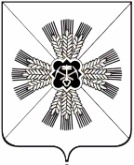 РОССИЙСКАЯ ФЕДЕРАЦИЯКЕМЕРОВСКАЯ ОБЛАСТЬПРОМЫШЛЕННОВСКИЙ МУНИЦИПАЛЬНЫЙ РАЙОНЛЕБЕДЕВСКОЕ СЕЛЬСКОЕ ПОСЕЛЕНИЕСОВЕТ НАРОДНЫХ ДЕПУТАТОВЛЕБЕДЕВСКОГО СЕЛЬСКОГО ПОСЕЛЕНИЯ3- й созыв, – е заседаниеР Е Ш Е Н И ЕОт  мая 2018г №с. ЛебедиОб изменении состава постоянной депутатской комиссии по социальным вопросамРуководствуясь Законом Российской Федерации от 06.10.2003 г. № 131 – ФЗ «Об общих принципах организации местного самоуправления в Российской Федерации», Уставом Лебедевского сельского поселения, Совет народных депутатов Лебедевского сельского поселения РЕШИЛ:1. Назначить председателем постоянной депутатской комиссии по социальным вопросам, за место досрочно прекратившего свои полномочия депутата Лебедевского сельского полселения Минича Николая Владимировича, Журавлеву Наталью Ивановну.2. Настоящее решение подлежит обнародованию на информационном стенде администрации Лебедевского сельского поселения и размещению на официальном сайте администрации Промышленновского муниципального района в информационно-телекоммуникационной сети «Интернет» на странице Лебедевского сельского поселения (http://admprom.ru/лебедевское - сельское - поселение/).3. Настоящее решение вступает в силу со дня обнародования.ПредседательСовета народных депутатовЛебедевского сельского поселенияИ.Ю.Мясоедов                    ГлаваЛебедевского сельского поселения                                             И.Ю.Мясоедов